GIORNICO4 ½-Zimmer-Dorfhaus zum Ausbauenan sonniger, ruhiger Lage …………………………………………….…………..…………….…………..…..……………………..……….casa nel nucleo da riattare con 4 1/2 localiin una posizione soleggiata e tranquilla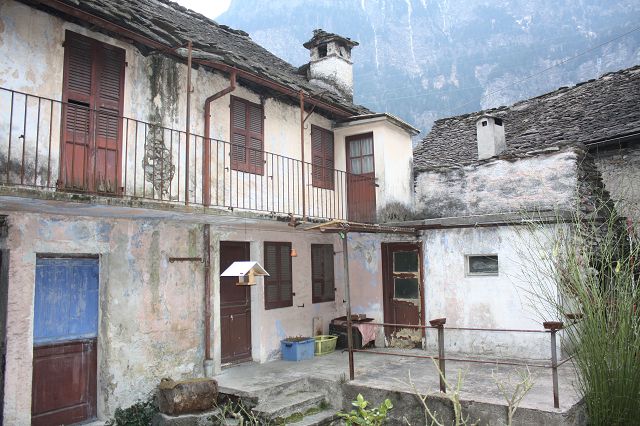                                             4180/2720Fr. 195‘000.--Ubicazione     Regione: LeventinaLocalità: 6745 GiornicoInformazione sull’immobile                                                       Tipo dell’immobile: casa con 4 1/2 locali e terrazzaSuperficie terreno: ca. 89 m2Superficie abitabile: ca. 150 m2Terrazza: 1Ristrutturazione: nonPiani: 3Posteggi: posteggi pubbliciLocali: 4Bagno/WC: 1                             Riscaldamento: no Posizione: centrale, tranquilla e soleggiata nel nucleo Vista lago: noScuole: si                                                Possibilità d’acquisti: siMezzi pubblici: si                                        Distanza prossima città: 10 kmDistanza autostrada: 10 kmDescrizione dell’immobile    Questa casa di 4 1/2 locali con terrazza si trova in posizione soleggiata e tranquilla nel nucleo, nello storico comune di Giornico, nella bassa Leventina. Il vecchio edificio è ancora in buono stato. L’arredamento interno ha bisogno una ristrutturazione. La casa a tre piani. Nel piano terra si trovano l’entrata, un locale ex negozio ed una cantina d’epoca. Nel primo piano ci sono il soggiorno e la cucina abitabile con l’uscita sulla terrazza. Nel secondo piano sono due camere e il bagno/WC. Il solaio è alto e ha un superficie edificabile di 60 m2. L’immobile è facilmente raggiungibile. Vicino alla casa vi sono tanti posteggi comunali. Tramite autopostale si può raggiungere Biasca e Faido in pochi minuti. 100 m alla proprietà si trova un negozio di alimentari, la posta e la scuola elementare. Sopra il paese vi é un centro scolastico. Standort     Region: LeventinaOrtschaft: 6745 Giornico  Informationen zur Liegenschaft                                                  Objekt Typ: 4 1/2-Zimmer-Haus mit TerrasseGrundstücksfläche: ca. 89 m2Wohnfläche: ca. 150 m2Terrasse: 1Renovation: neinGeschosse: 3                                                                                                  Parkplätze: öffentliche Parkplätze Zimmer: 4 Bad/WC: 1Heizung: keineLage: zentrale, ruhige, sonnige Lage im DorfkernSeesicht: neinSchulen: ja                                                  Einkaufsmöglichkeiten: jaOeffentliche Verkehrsmittel: jaDistanz zur nächsten Stadt: 10 KmDistanz Autobahn: 10 KmImmobilienbeschriebDieses 4 1/2-Zimmer-Dorfhausl liegt an sonniger Lage im Dorfkern in der historischen Gemeinde Giornico in der unteren Leventina.Das ältere Haus befindet sich in einer guten Grundsubstanz. Der Innenausbau bedarf einer Erneuerung. Zudem könnte der grosse Estrich ausgebaut werden. Im Erdgeschoss sind ein Raum, ehemaliger kleiner Laden, und ein grosser Gewölbekeller eingebaut. Im 1. Obergeschoss befinden sich die Wohnküche mit Ausgang zur Terrasse und das Wohnzimmer. Im 1. Obergeschoss sind zwei Zimmer und das Bad/WC vorhandenDie Liegenschaft ist mit dem Auto gut erreichbar. In nächster Umgebung gibt es öffentliche Gratisparkplätze. Mit dem Postauto gelangt man in wenigen Minuten nach Biasca oder Faido zum Schnellzughalt der Gotthardbahnlinie. 100 m entfernt gibt es ein Einkaufsgeschäft, die Post und die Grundschule mit Kindergarten.  Oberhalb des Dorfes befindet sich das Schulzentrum.         Eingang, Wohn-/Essbereich, Küche und Bad         entrata, cucina, pranzo, soggiorno e bagno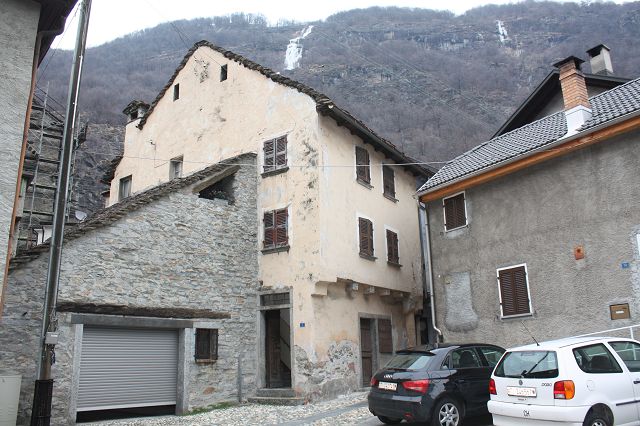 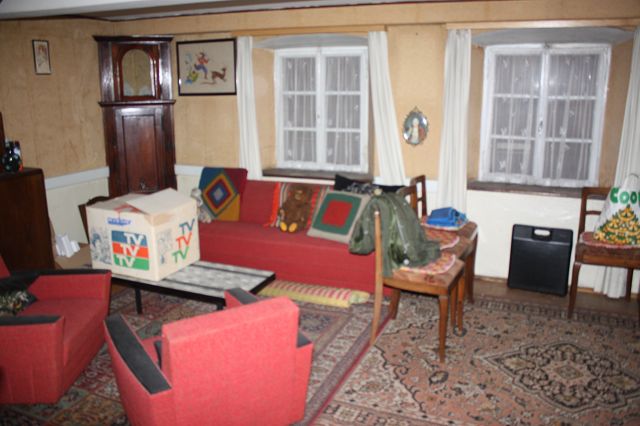 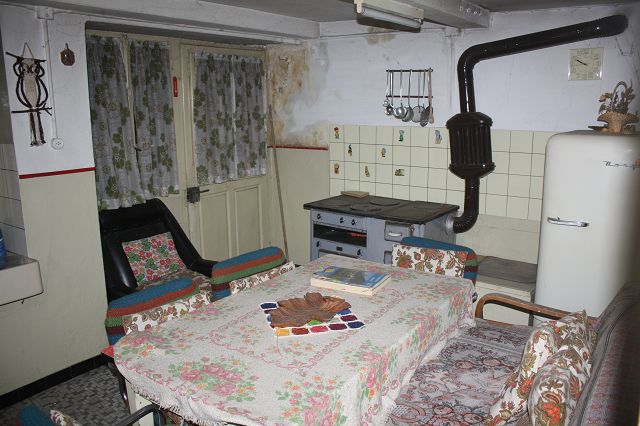 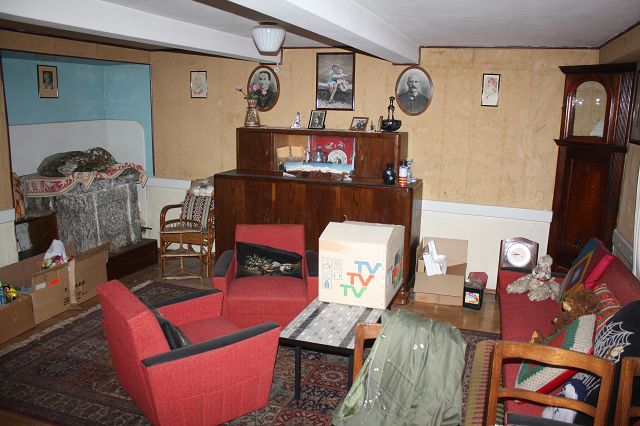 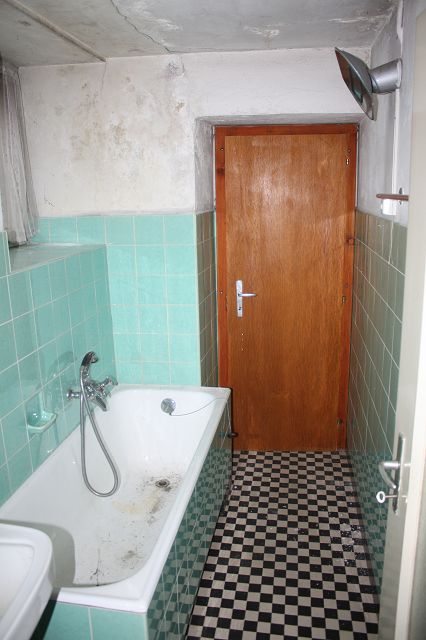 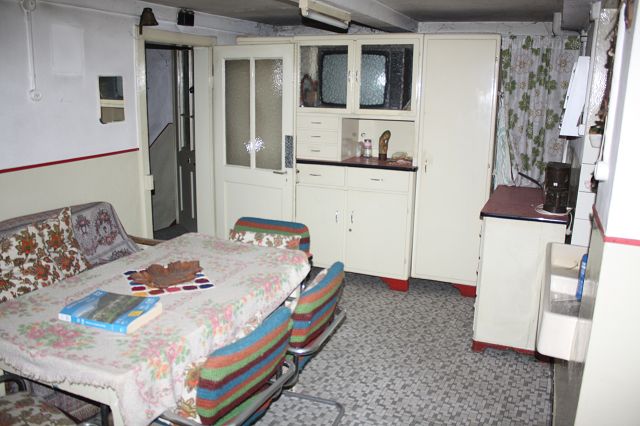            Keller, Dachraum, 2 Zimmer und Terrasse        cantina, solaio, 2 camere e terrazza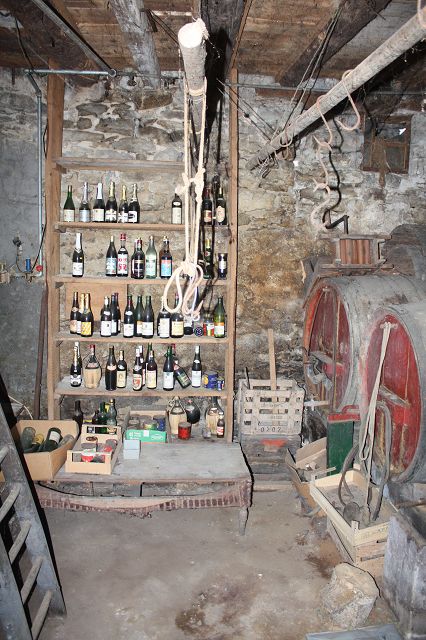 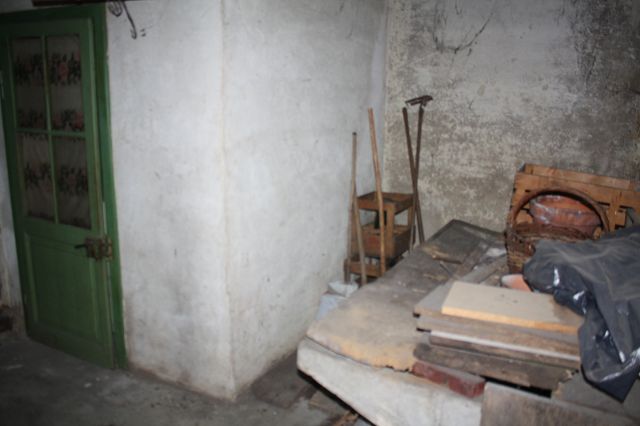 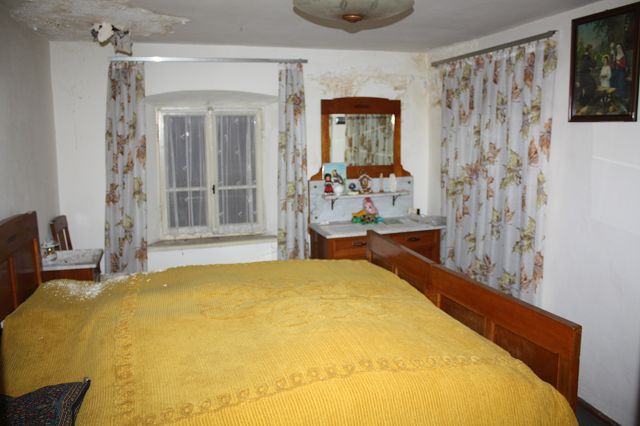 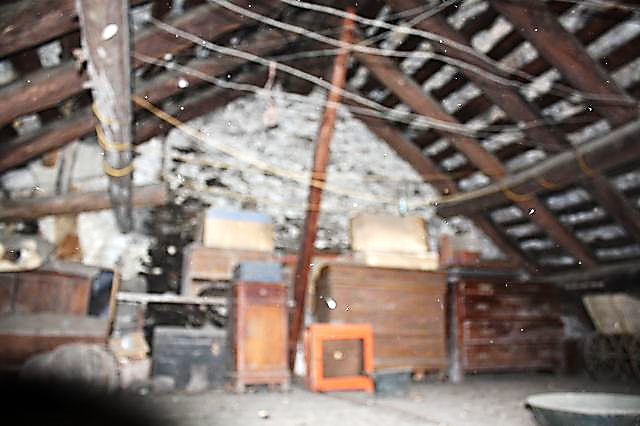 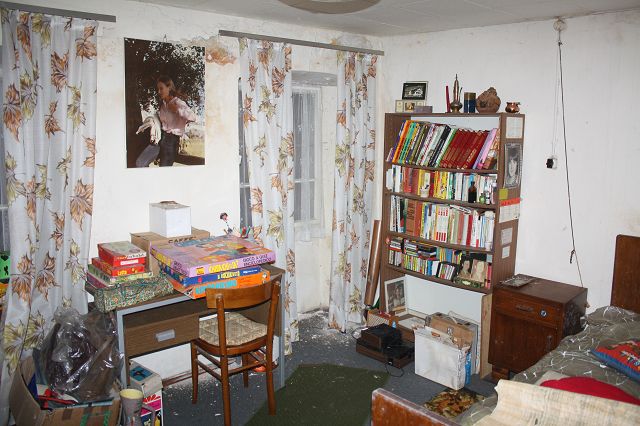 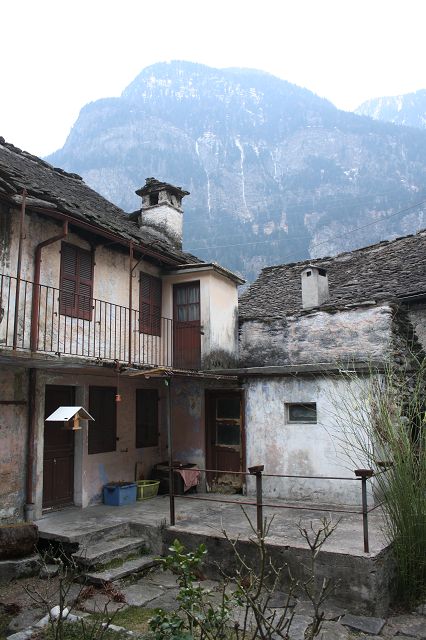 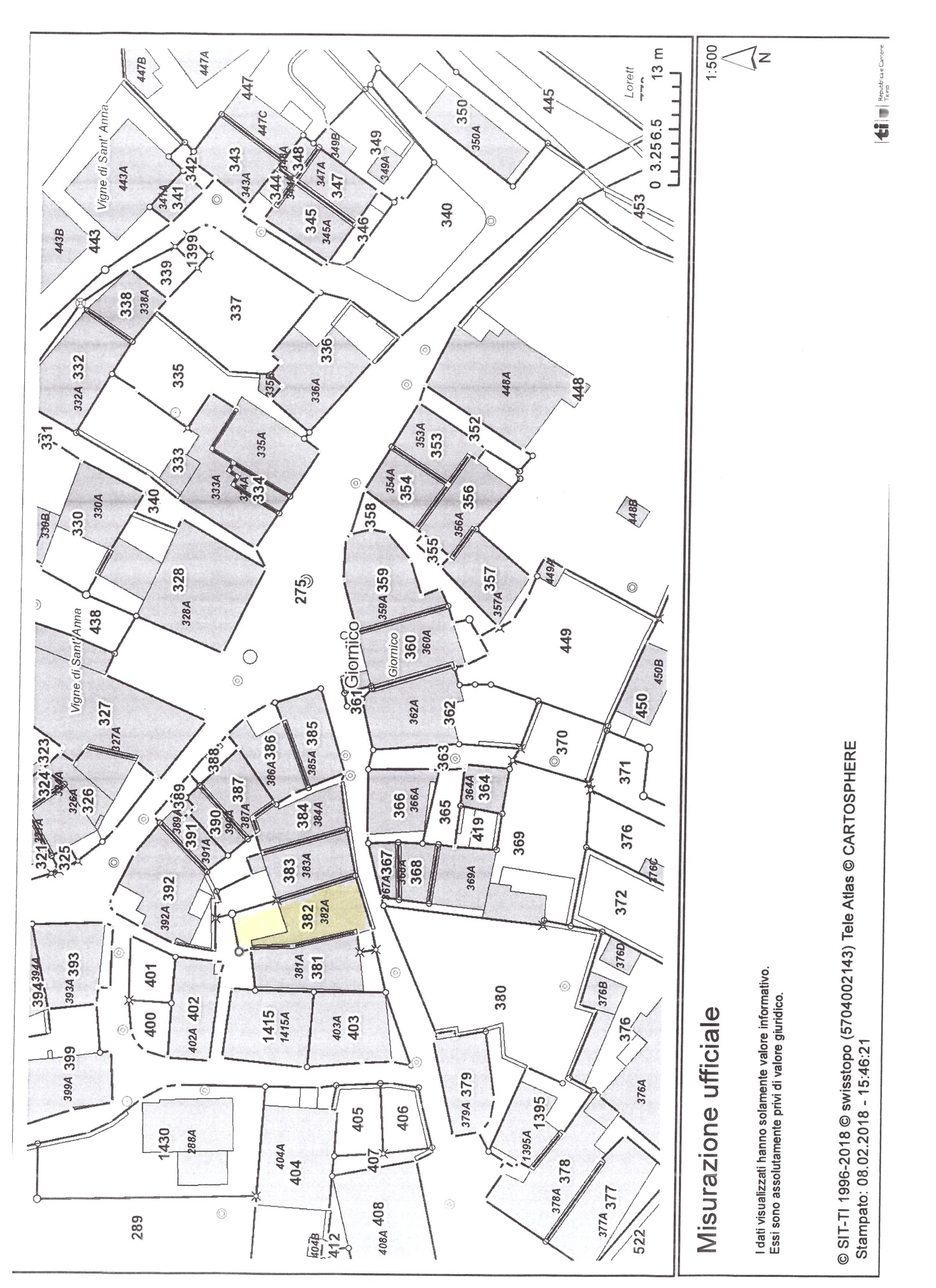 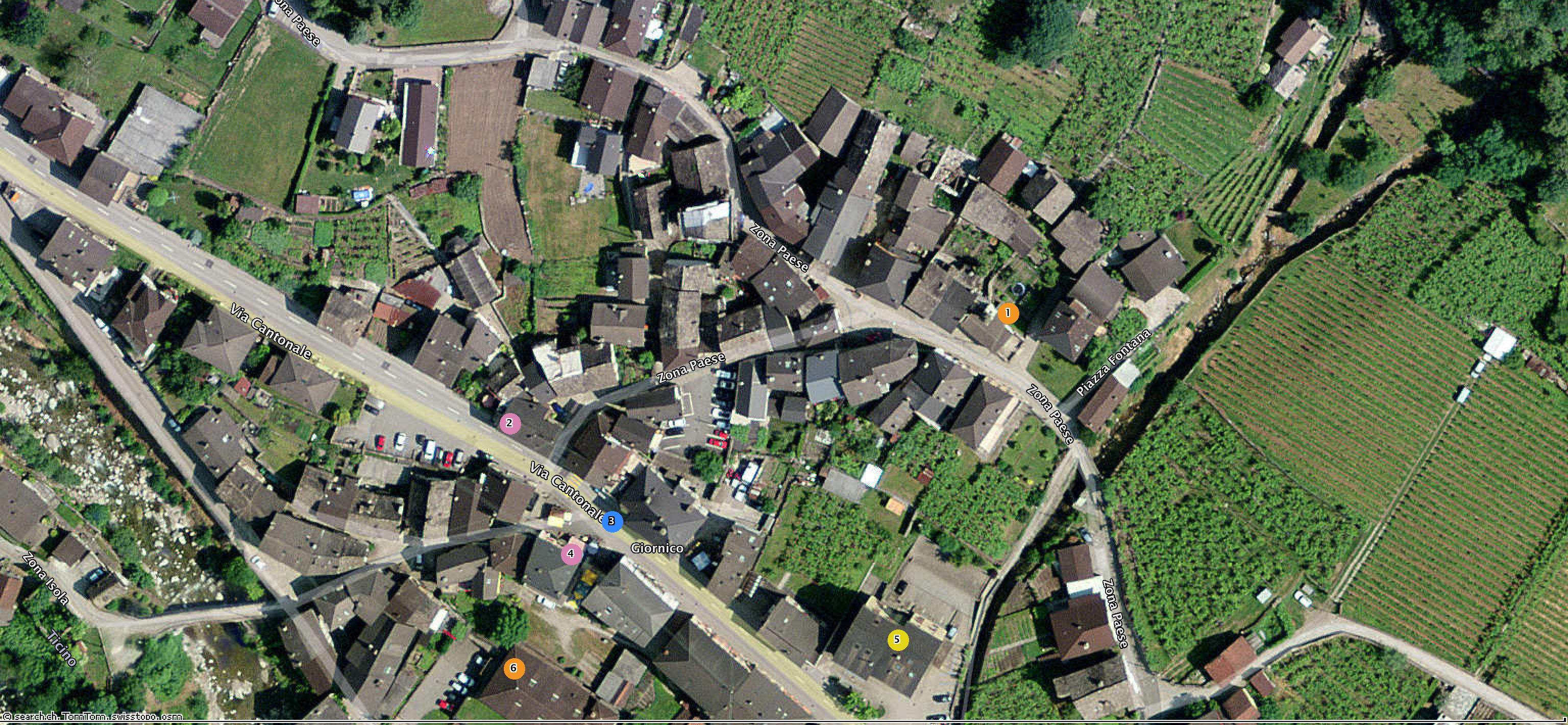 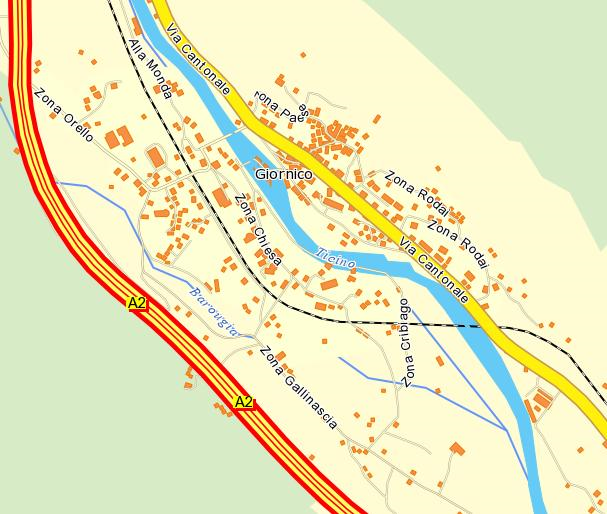 TICINO |  Giornico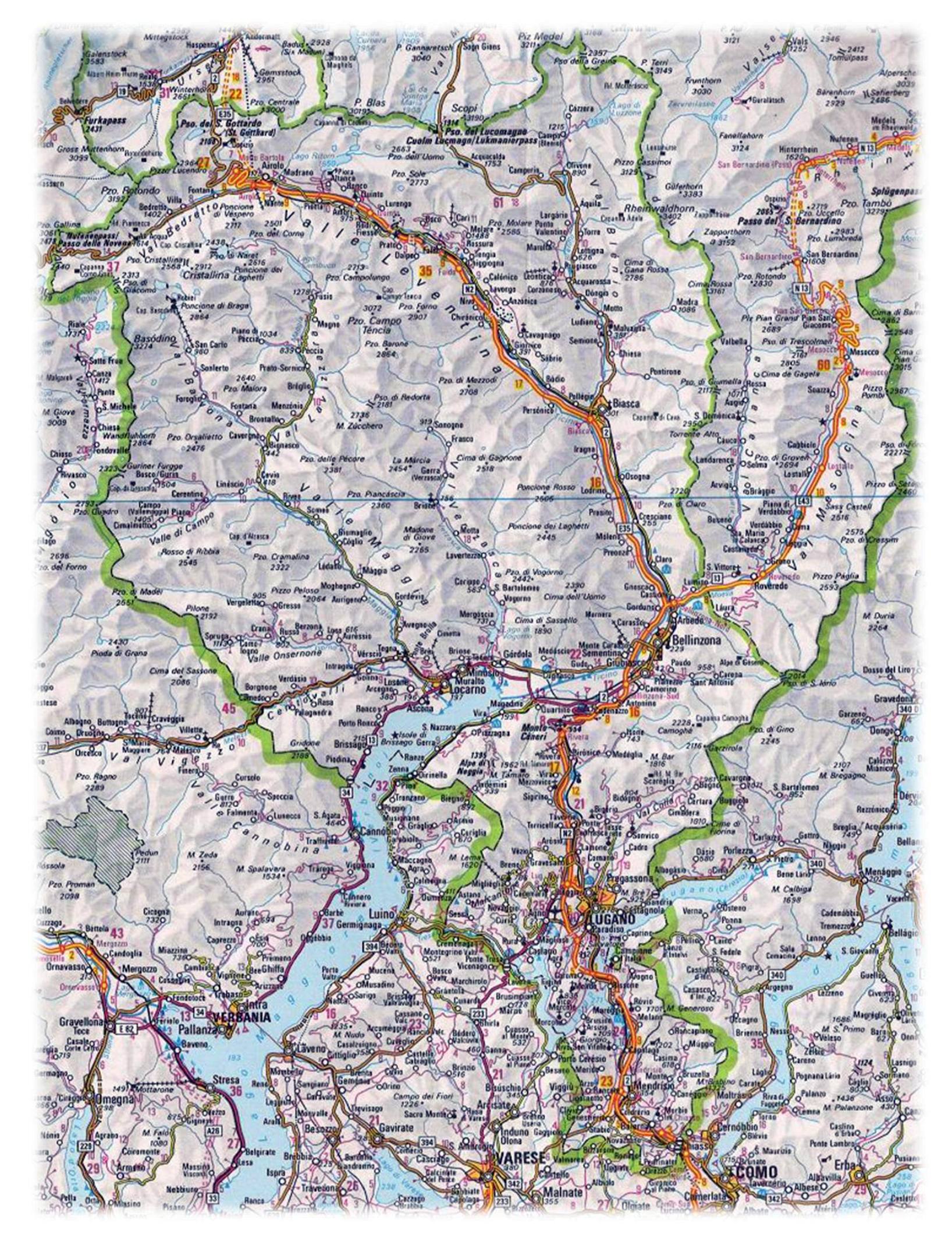 